ГИС ГМПРаздел доступен пользователям, которым присвоены роли «ГИС ГМП»\«Только ГИС ГМП».Раздел ГИС ГМП предназначен для взаимодействия с Федеральным Казначейством Российской Федерации, а именно: для передачи информации о начислениях (выставленных счетах на оплату услуг) и приема информации о платежах и результатах квитирования начислений.Работа с начислениямиОписание подразделаДля работы с начислениями перейдите в «ГИС ГМП» и выберите подраздел «Начисления»: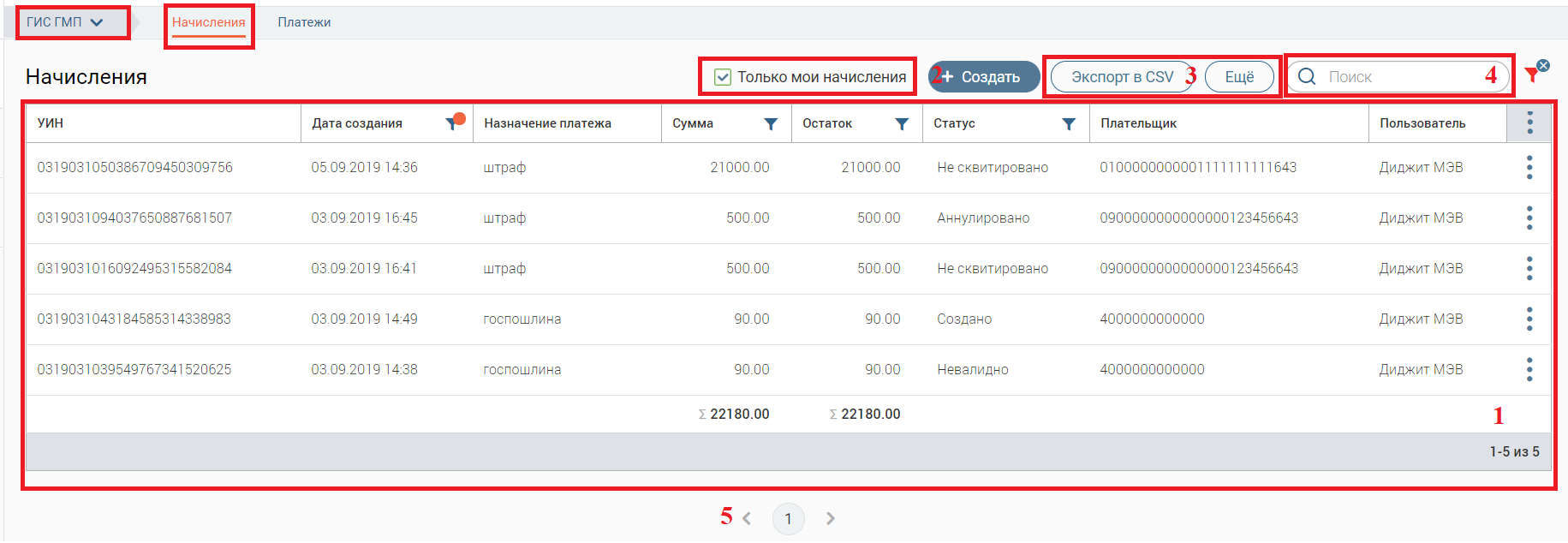 Рисунок 110. Подраздел «Начисления»Подраздел состоит из следующих элементов:Рабочее поле раздела – содержит краткую информацию о созданных пользователем начислениях (и других пользователей - для просмотра необходимо убрать флажок в поле «Только мои начисления»), а также меню действий (для открытия нажмите «»). Для просмотра детальной информации по какому-либо из начислений, откройте форму начисления, нажав на его строку.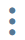 Кнопка создания нового начисления;Кнопки экспорта/импорта: - выгрузка информации из рабочего поля раздела в файл соответствующего формата (при включенных фильтрах будут выгружены только отфильтрованные данные);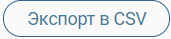 - загрузка данных о начислениях из других систем в подраздел;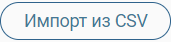  - принудительный запрос информации о начислениях из ГИС ГМП. В появившемся окне выберите период и нажмите «»: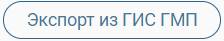 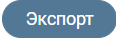 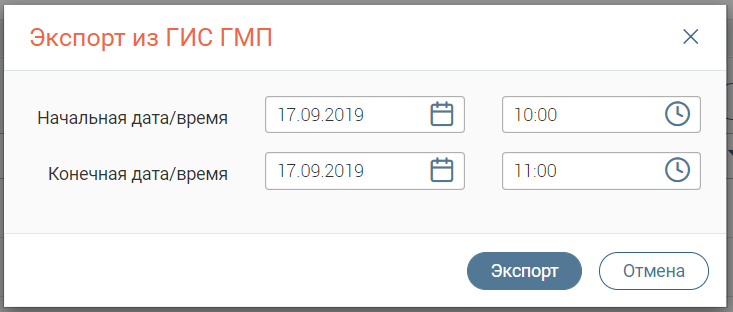 Рисунок 111. Экспорт из ГИС ГМПСтрока поиска;Переключатель страниц;Создание и отправка начисленияДля создания начисления нажмите «» и заполните поля открывшейся формы (Рисунок 112):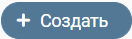 «Дата, вплоть до которой актуально начисление» - поле заполняется вручную либо с помощью встроенного календаря. Необязательно для заполнения. Обратите внимание, что указываемая дата должна быть позднее даты создания начисления.«Сокращенное наименование организации» - поле заполняется автоматически (при наличии указанного в Карточке пользователя ведомства) либо вручную. Обязательно для заполнения.«ИНН организации» - поле заполняется автоматически (при наличии этой информации у указанного в Карточке пользователя ведомства) либо вручную. Обязательно для заполнения и имеет ограничение на ввод – необходимо внести 10 цифр.«КПП организации» - поле заполняется автоматически (при наличии этой информации у указанного в Карточке пользователя ведомства) либо вручную. Обязательно для заполнения и имеет ограничение на ввод – необходимо внести 9 цифр.«Номер банковского счета» - поле заполняется автоматически (при наличии этой информации у указанного в Карточке пользователя ведомства) либо вручную. Обязательно для заполнения и имеет ограничение на ввод – необходимо внести 20 цифр.«Наименование структурного подразделения кредитной организации или подразделения Банка России, в котором открыт счет» - поле заполняется вручную. Необязательно для заполнения.«БИК структурного подразделения кредитной организации или подразделения Банка России, в котором открыт счет» - поле заполняется автоматически (при наличии этой информации у указанного в Карточке пользователя ведомства) либо вручную. Обязательно для заполнения и имеет ограничение на ввод – необходимо внести 9 цифр.«Наименование начисления (За что выставлен счёт)» - поле заполняется вручную. Обязательно для заполнения. «Сумма начисления» - поле заполняется вручную. Обязательно для заполнения. Сумму необходимо внести в рублях и копейках, в качестве разделителя используется точка (например, 10 рублей – указываем 10.00, 10 рублей 95 копеек – 10.95).«КБК или код операции» - поле заполняется вручную. Обязательно для заполнения и имеет ограничение на ввод – необходимо внести 20 цифр. Код используется для учета доходов и расходов бюджетов всех уровней в Российской Федерации. Если значение КБК неизвестно, введите в поле значение «0». «Код ОКТМО получателя средств» - поле заполняется автоматически (при наличии этой информации у указанного в Карточке пользователя ведомства) либо вручную. Обязательно для заполнения и имеет ограничение на ввод – необходимо внести 8 или 11 цифр.«Статус плательщика» - поле заполняется выбором значения из выпадающего списка. Обязательно для заполнения. «Показатель основания платежа» - поле заполняется выбором значения из выпадающего списка. Обязательно для заполнения.«Налоговый период или код таможенного органа» - поле заполняется вручную. Необязательно для заполнения и имеет ограничение на ввод – не более 10 символов. Образцы заполнения показателя налогового периода: «МС.02.2016», «КВ.01.2017», «ПЛ.02.2016», «ГД.00.2016», «04.69.2017», где:МС – месячные платежи;КВ – квартальные платежи;ПЛ – полугодовые платежи;ГД – годовые платежи.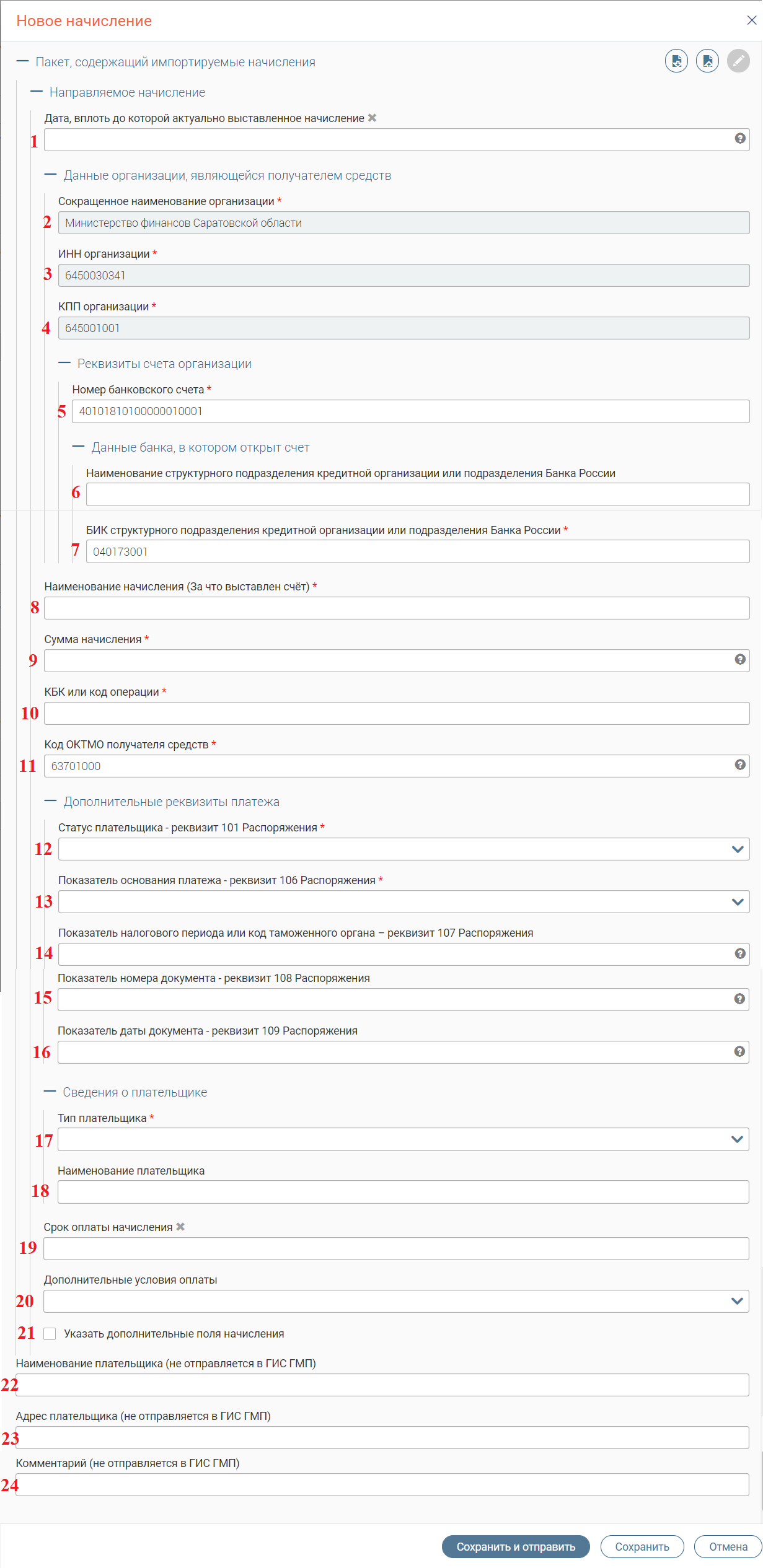 Рисунок 112. Форма начисления «Показатель номера документа» - поле заполняется вручную. Необязательно для заполнения и имеет ограничение на ввод – не более 20 символов. В поле указывается номер документа, который является основанием платежа (подробнее - Таблица 2). Символ «№» проставлять в поле не нужно.«Показатель даты документа» - поле заполняется вручную. Необязательно для заполнения и имеет ограничение на ввод – нужно ввести 10 символов в формате «чч.чч.чччч». В поле указывается дата выдачи документа, который является основанием платежа (указывается в поле 13).Таблица 2. Заполнение полей в зависимости от выбранного значения в поле «Показатель основания платежа»«Тип плательщика» - поле заполняется выбором значения из выпадающего списка. Обязательно для заполнения. В зависимости от выбранного значения раскрываются дополнительные поля, обязательные для заполнения: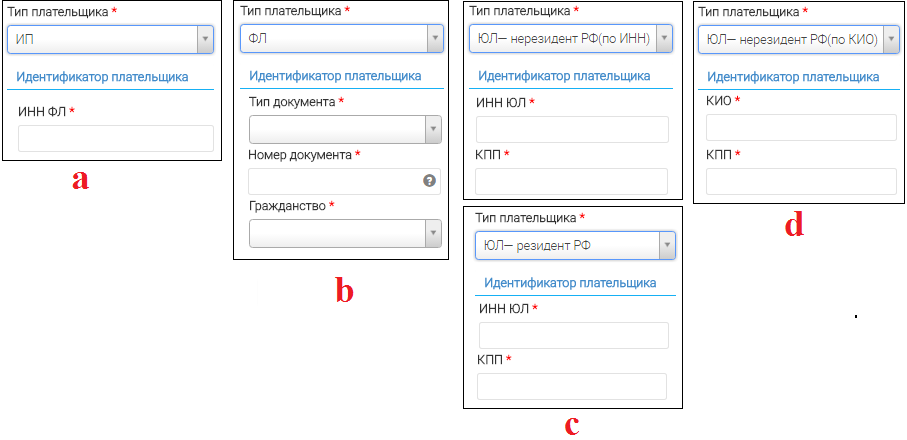 Рисунок 113. Дополнительные поля при выборе типа плательщикаЗначение «ИП» открывает поле «ИНН ФЛ», заполняемое вручную. Необходимо внести 12 цифр.Значение «ФЛ» открывает поля:«Тип документа» - заполняется выбором значения из выпадающего списка;«Номер документа» - заполняется вручную;«Гражданство» - заполняется выбором значения из выпадающего списка.Значения «ЮЛ – нерезидент РФ (ПО ИНН)» и «ЮЛ- резидент РФ» открывают поля:«ИНН ЮЛ» - заполняется вручную. Необходимо внести 10 цифр;«КПП» - заполняется вручную. Необходимо внести 9 цифр.Значение «ЮЛ – нерезидент РФ (по КИО)» раскрывает поля:«КИО ЮЛ» - заполняется вручную. Необходимо внести 5 цифр;«КПП» - заполняется вручную. Необходимо внести 9 цифр.«Наименование плательщика» - поле заполняется вручную. Необязательно для заполнения. В зависимости от типа плательщика в данное поле вводится либо наименование ЮЛ, либо ФИО ФЛ или ИП.«Срок оплаты начисления» - поле заполняется вручную, либо с использование встроенного календаря. Необязательно для заполнения.«Дополнительные условия оплаты» - заполняется выбором значения из выпадающего списка. Необязательное для заполнения.Чекбокс «Указать дополнительные поля начисления» - при установлении чекбокса появляются дополнительные поля «Наименование поля» и «Значение поля».«Наименование плательщика (не отправляется в ГИС ГМП)» - поле заполняется вручную. Необязательно для заполнения. В зависимости от типа плательщика в данное поле вводится либо наименование ЮЛ, либо ФИО ФЛ или ИП.«Адрес плательщика (не отправляется в ГИС ГМП)» - поле заполняется вручную. Необязательно для заполнения.«Комментарий (не отправляется в ГИС ГМП)» - поле заполняется вручную. Обязательно для заполнения.Обратите внимание, что данные полей 23-24 выводятся в печатную версию квитанции начисления. Вы можете сохранить заполненное начисление в базе для дальнейшего использования в качестве образца. Для этого нажмите «» (сохранить как шаблон) в верхней части формы. В открывшемся окне введите название шаблона и выберите его тип: Личный (доступен только для создавшего сотрудника) или Общий (доступен для всех сотрудников ведомства). По завершении нажмите «Сохранить».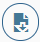 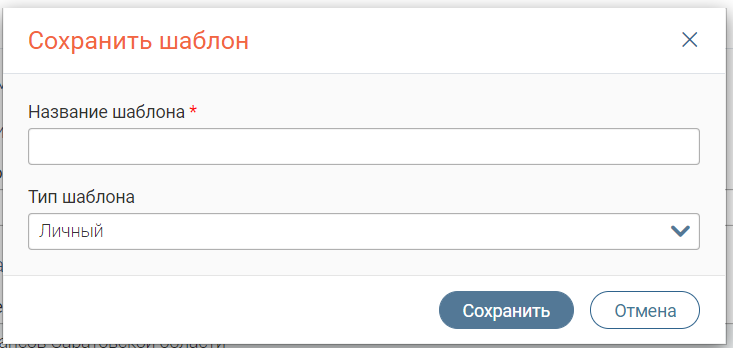 Рисунок 114. Создание шаблона начисленияВ дальнейшем, для использования сохраненного шаблона нажмите «» (заполнить из шаблона), отметьте тип шаблона и выберите необходимый из списка. После этого нажмите «Заполнить» - все данные, сохраненные в шаблоне, появятся в соответствующих полях формы.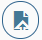 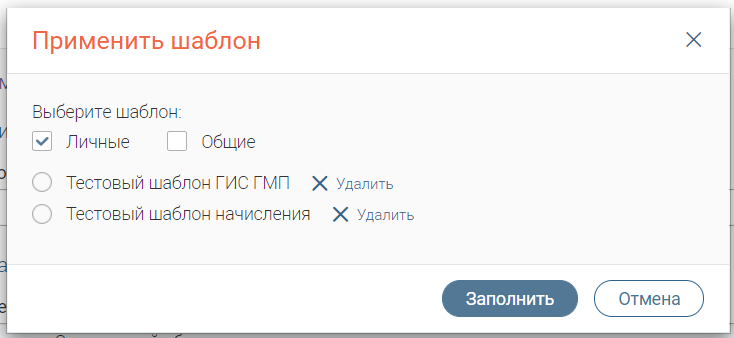 Рисунок 115. Применение шаблона.Для удаления шаблона нажмите «» рядом с его названием в списке (Рисунок 115) и подтвердите удаление в открывшемся окне.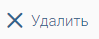 После заполнения всех полей нажмите «» для отправки в ГИС ГМП. По завершении обработки начисление появится в рабочем поле раздела. При необходимости выдачи плательщику квитанции на оплату, сформируйте её, открыв форму начисления и нажав на кнопку «» (Рисунок 116). 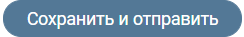 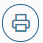 Для отмены создания начисления нажмите «».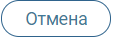 Также в системе предусмотрена возможность сохранения начисления без отправки в ГИС ГМП (например, при необходимости уточнения информации). Для этого нажмите «» внизу формы. По завершении обработки начисление появится в рабочем поле раздела со статусом «Создано». Чтобы в дальнейшем отправить такое начисление в ГИС ГМП, откройте форму начисления и нажмите на кнопку «» в нижней части формы: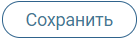 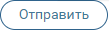 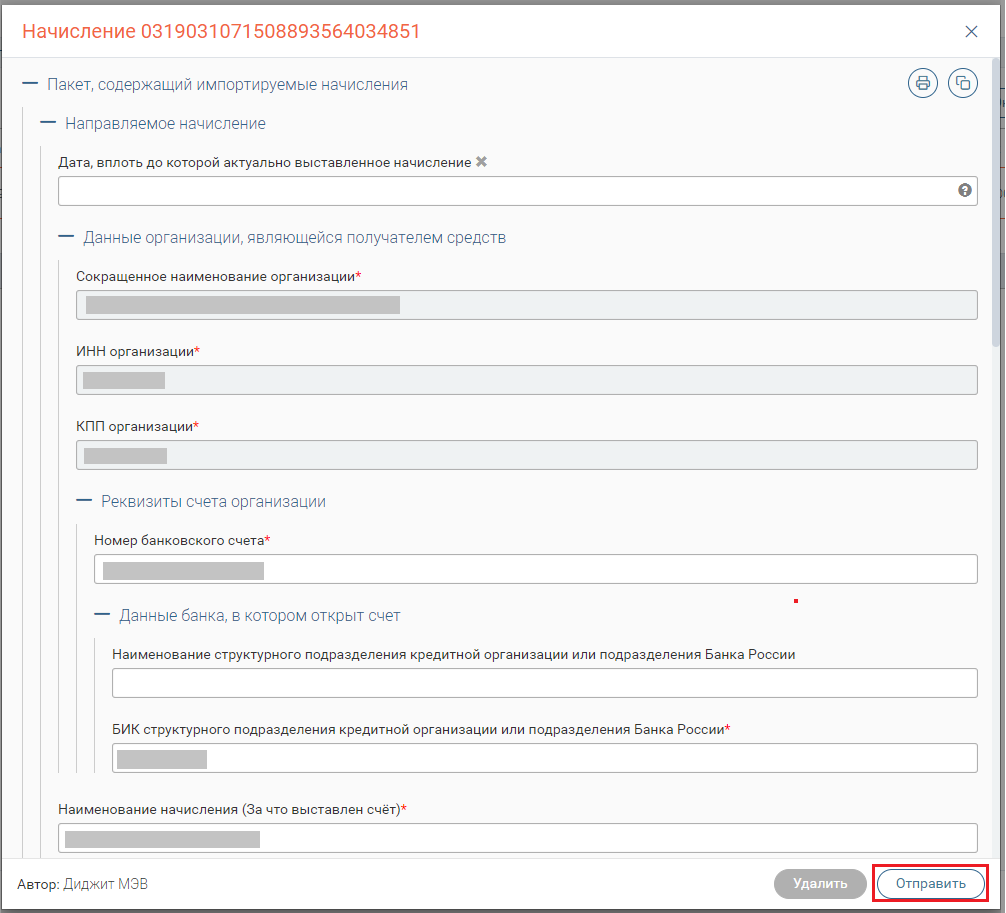 Рисунок 116. Отправка начисления из его формыПри необходимости удаления неотправленного начисления (только со статусом «Создано») нажмите «» в конце его строки и выберите «Удалить» либо нажмите «» в самой форме, после чего подтвердите удаление в появившемся окне.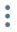 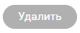 Дублирование начисленийЕсли требуется создать начисление с теми же данными, что у одного из ранее созданных начислений, то воспользуйтесь функцией дублирования. Для этого выберите необходимое ранее созданное начисление (доступно при любом его статусе), нажмите «» в конце его строки и выберите «Дублировать», либо нажмите «» в самой форме начисления.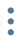 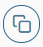 После этого произойдет открытие формы нового начисления с уже заполненными данными из ранее созданного. При необходимости отредактируйте/добавьте данные. Дальнейшая работа аналогична указанной в предыдущем пункте.Проверка и квитирование начисленийПосле поступления начисления в ГИС ГМП оно проходит проверку на соответствие установленным стандартам (например, корректность КПП и пр.). При этом статус начисления изменяется на «Валидируется»: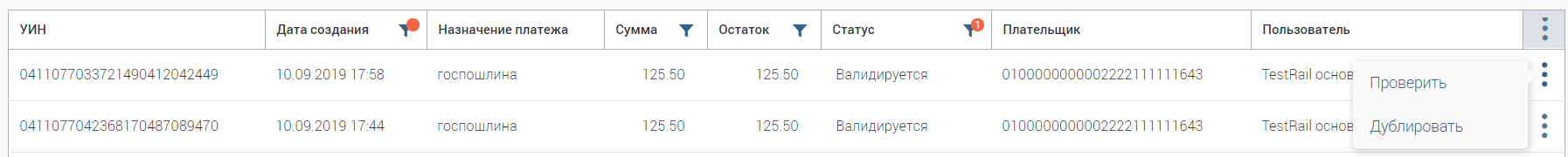 Рисунок 117. Начисление в статусе «Валидируется»Для уточнения этапа валидации нажмите «» в конце строки начисления и выберите «Проверить» (Рисунок 117). Также действие доступно из формы самого начисления через кнопку «». По завершении обработки система выдаст результаты и изменит статус начисления: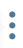 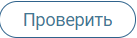 «Невалидный» - статус означает, что какой-либо из атрибутов начисления не соответствует установленным стандартам. Для детальной информации откройте форму начисления – причина непрохождения проверки будет указана красным шрифтом в заголовке: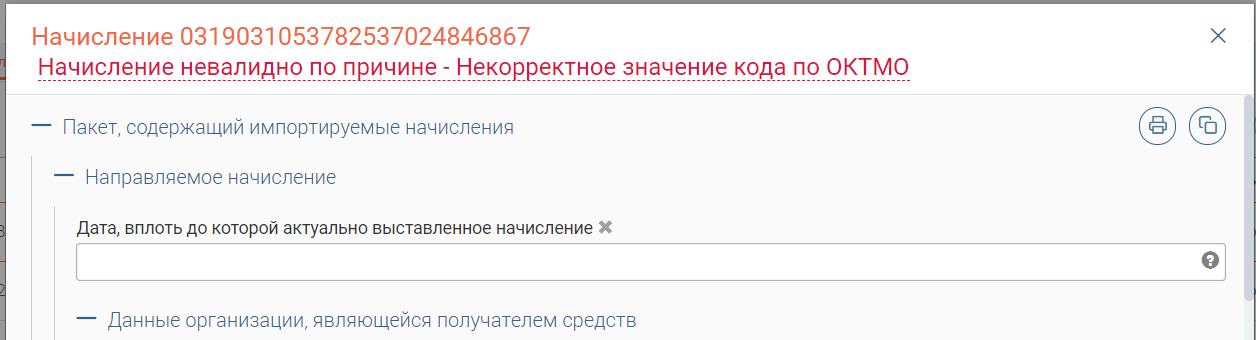 Рисунок 118. Невалидное начисление (на примере некорректного ОКТМО)В этом случае необходимо исправить указанное несоответствие и после этого повторно отправить начисление (см. в п. 9.1.2).«Не сквитировано» - начисление прошло проверку и ожидает квитирования.Квитирование начислений с платежами происходит автоматически. Система на постоянной основе подгружает данные платежей из ГИС ГМП и сопоставляет их с созданными начислениями.При успешном квитировании статус начисления изменяется на «Сквитировано». Для просмотра совершенного по этому начислению платежа (платежей), нажмите на кнопку «Платежи» в меню действий раздела (кнопка «» в конце строки начисления) или внизу формы самого начисления. В открывшемся окне будут указаны сведения о произведенном платеже: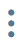 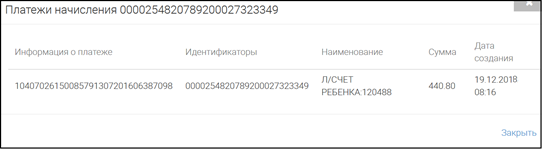 Рисунок 119. Просмотр совершенных по начислению платежейОбратите внимание, что по одному начислению может быть совершено несколько платежей, но совершение одного платежа для нескольких начислений недопустимо.Если начисление было оплачено не полностью, т.е. сумма зарегистрированных в ГИС ГМП платежей меньше суммы начисления, то статус изменится на «Частично сквитировано». При этом в столбце «Остаток» будет указана неоплаченная сумма по начислению (у полностью сквитированных начислений в остатке указывается 0.00):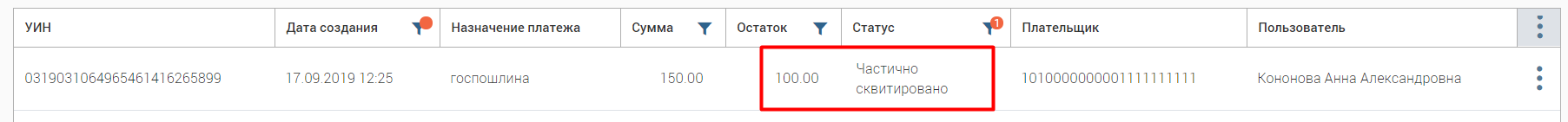 Рисунок 120. Платеж сквитирован частичноПросмотр платежей аналогичен предыдущему пункту.При необходимости можно провести проверку статуса начисления в ГИС ГМП на предмет совершения дополнительных платежей. Для этого нажмите «Проверка статуса» в меню действий раздела (кнопка «» в конце строки начисления) или внизу формы самого начисления.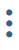 Если платеж по начислению по какой-то причине не найден/не поступил в ГИС ГМП (например, сбой или плательщик совершил платеж в банке, не присоединенном к ГИС ГМП), то оно остается в статусе «Не сквитировано». В этом случае необходимо провести проверку статуса начисления (см. предыдущий пункт).При отсутствии изменений проведите квитирование самостоятельно - для этого нажмите «Сквитировать» в меню действий раздела или в нижней части формы начисления. В открывшемся окне будут находиться данные по всем платежам, имеющимся на текущий момент в системе: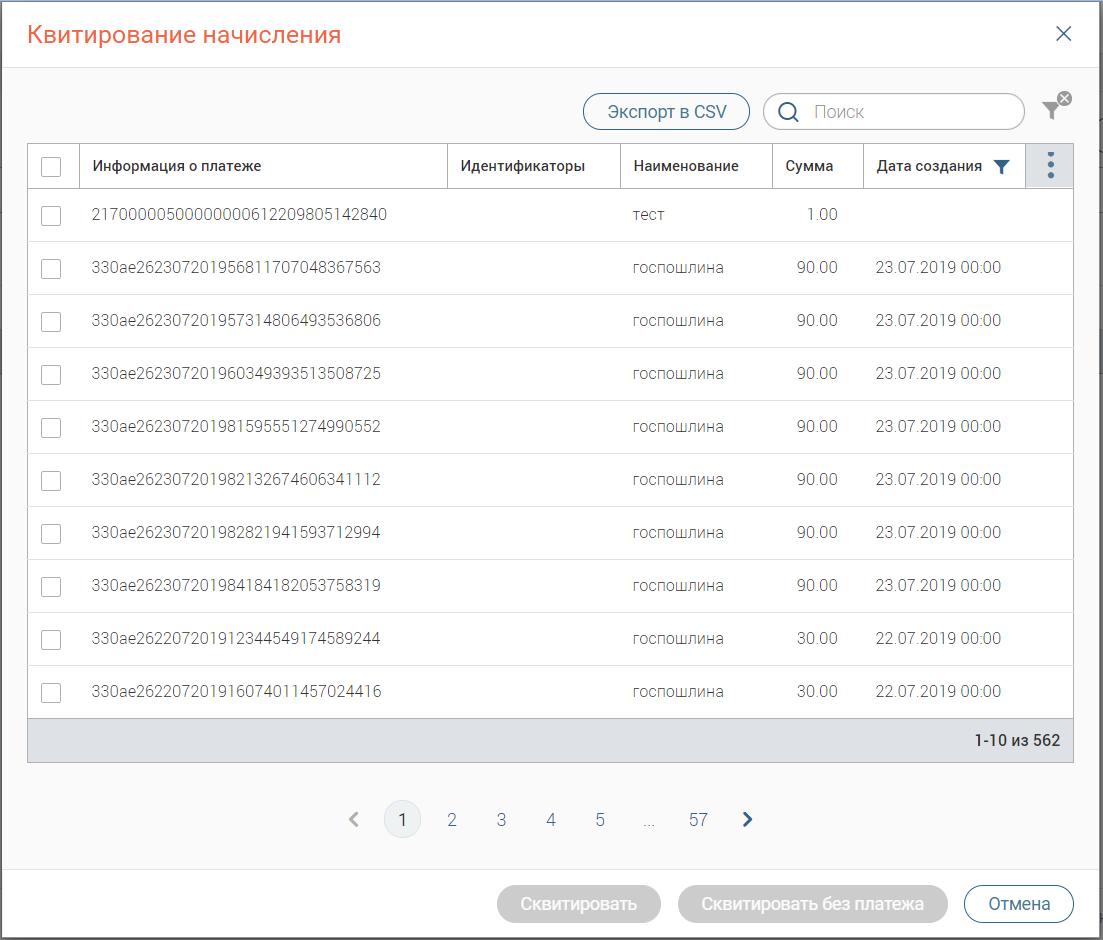 Рисунок 121. Квитирование начисленияДля поиска платежа воспользуйтесь строкой поиска либо фильтрацией по дате. Для просмотра детальной информации нажмите на строку интересующего платежа.Если платеж(и) найден(ы) в списке, то отметьте чекбокс рядом с ним(и) и нажмите «». По завершении обработки статус начисления изменится на «Сквитировано» либо «Частично сквитировано» (если сумма платежей меньше суммы начисления).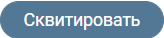 Если платеж в списке НЕ найден, а у плательщика на руках есть квитанция об оплате, то нажмите «Сквитировать без платежа». По завершении обработки статус начисления изменится на «Сквитировано вручную»:Аннулирование и деаннулирование начисленийУдаление начисления возможно только в случае, если оно не отправлено в ГИС ГМП (статус «Создано» - подробнее в п. 9.1.2). Когда начисление уже отправлено в ГИС ГМП и прошло валидацию (статус «Не сквитировано»), то его можно только аннулировать.Для этого нажмите «» в конце строки начисления и выберите «Аннулировать» (Рисунок 122). Также действие доступно из формы самого начисления через кнопку «».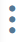 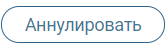 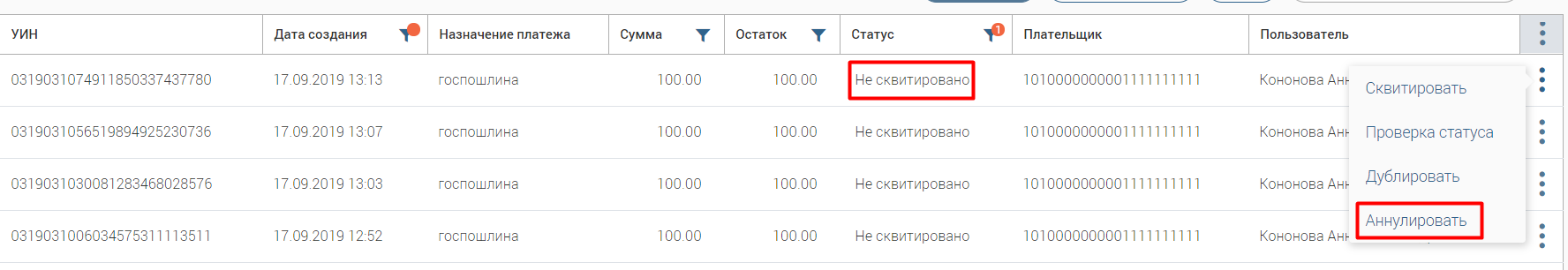 Рисунок 122. Кнопка аннулирования начисленияВ открывшемся окне укажите причину аннулирования и подтвердите действие повторным нажатием кнопки «Аннулировать»: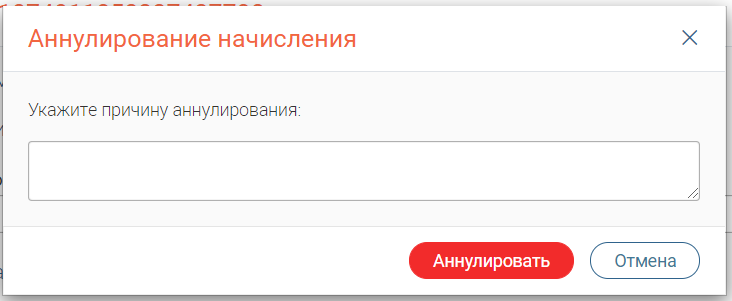 Рисунок 123. Аннулирование начисленияПо завершении обработки статус начисления изменится на «Аннулировано».Если аннулирование начисления произошло ошибочно, его можно восстановить. Для этого нажмите «» в конце строки начисления и выберите «деаннулировать» (Рисунок 124). Также действие доступно из формы самого начисления через кнопку «Деаннулировать».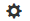 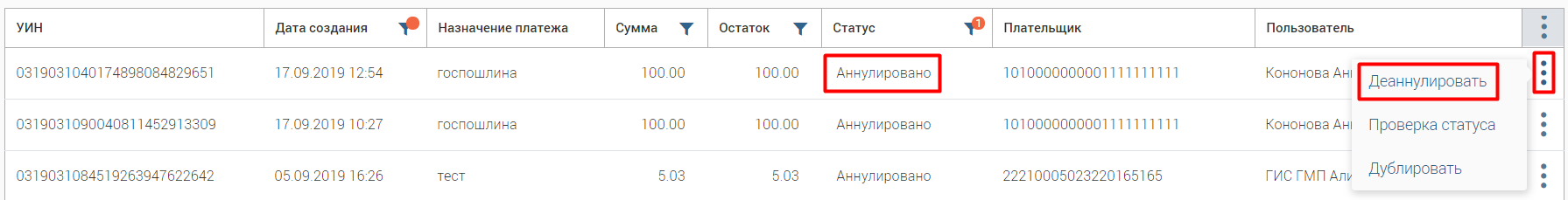 Рисунок 124. Кнопка деаннулирования начисленияВ открывшемся окне укажите причину восстановления и нажмите «Восстановить»: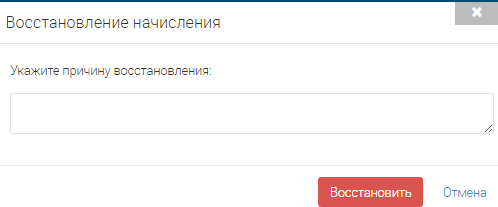 Рисунок 125. Восстановление начисленияПо завершении обработки статус начисления изменится на «Деаннулировано».Работа с платежамиОписание разделаДля работы с платежами необходимо назначить пользователю следующую комбинацию ролей:Для работы с платежами/начислениями и реестром платежей назначьте пользователю одновременно три роли: «ГИС ГМП», «Реестр платежей» и «Выключить межвед запросы».Для работы ТОЛЬКО с реестром платежей назначьте пользователю одновременно две роли: «Реестр платежей» и «Выключить межвед запросы».Для работы с платежами перейдите в «ГИС ГМП» и выберите подраздел «Платежи»: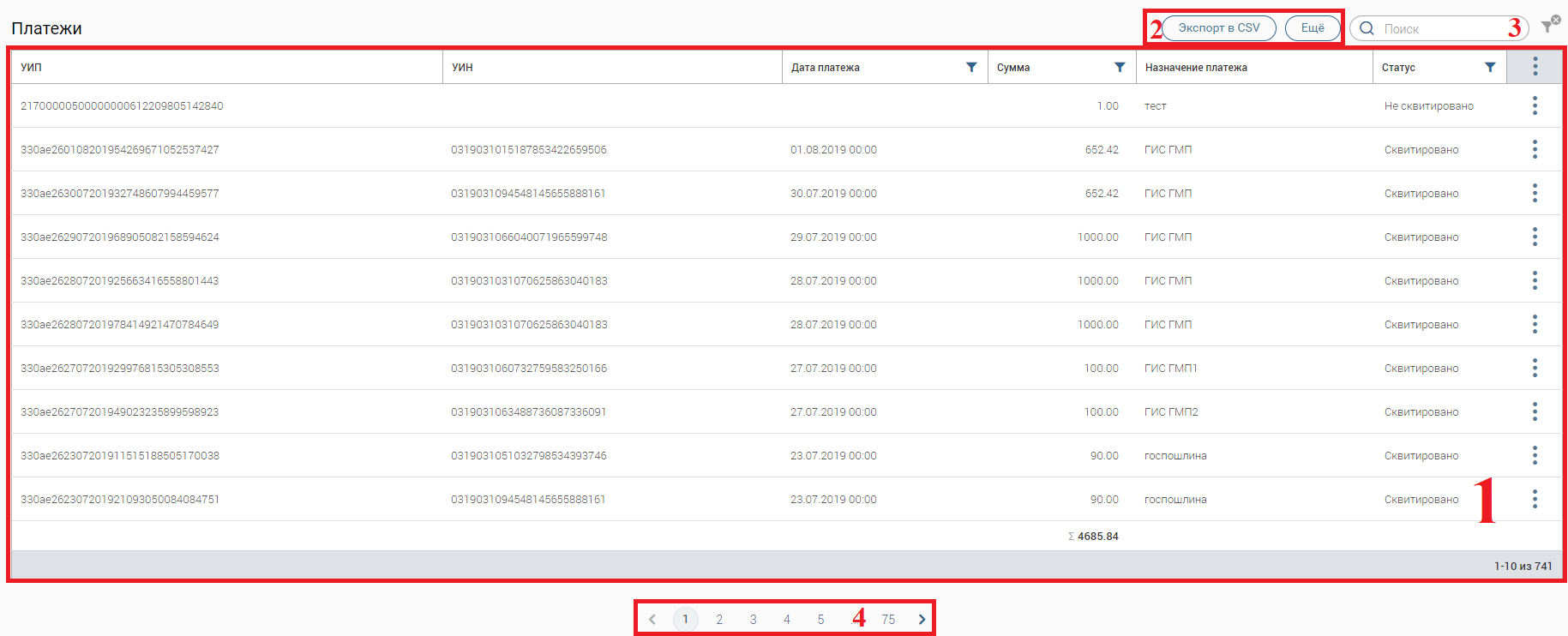 Рисунок 126. Подраздел «Платежи»Подраздел состоит из следующих элементов:Рабочее поле раздела – содержит краткую информацию о платежах и меню действий над ними (для открытия нажмите «»). 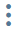 Кнопки экспорта/импорта: - выгрузка информации из рабочего поля раздела в файл соответствующего формата (при включенных фильтрах будут выгружены только отфильтрованные данные);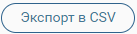  - принудительный запрос информации о платежах из ГИС ГМП. В появившемся окне выберите интересующий период и нажмите «» (Рисунок 111).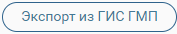 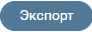 Строка поиска;Переключатель страниц.Просмотр платежейДля просмотра информации по платежу нажмите на его строку в рабочем поле раздела. В открывшейся форме появятся основные сведения о платеже (краткая форма «а» – Рисунок 127). Для просмотра детальных сведений нажмите «» (полная форма «б» - Рисунок 127).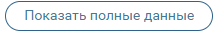 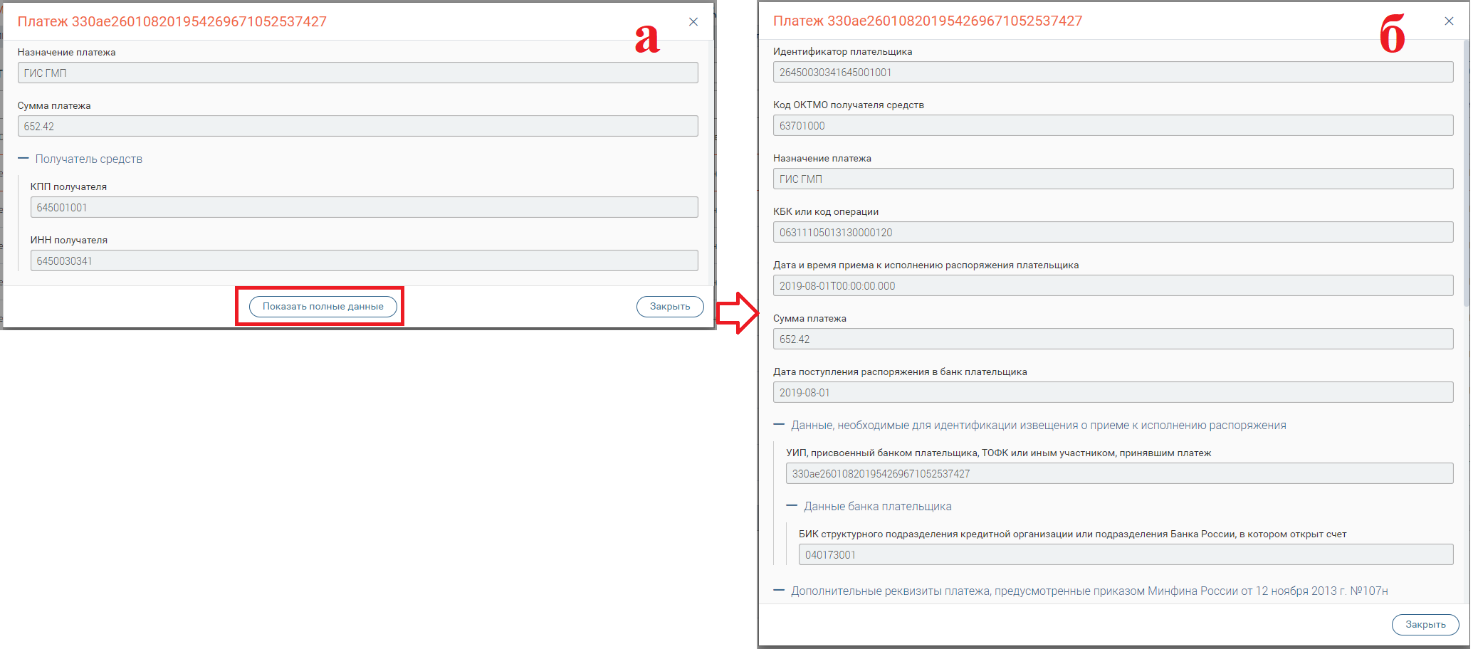 Рисунок 127. Форма платежаКвитирование платежейСистема автоматически квитирует платежи с созданными в системе начислениями, но, если этого по какой-то причине не произошло (платеж имеет статус «Не сквитировано»), необходимо провести квитирование вручную.Для этого нажмите «» в конце строки платежа и выберите «Сквитировать» (Рисунок 128), либо нажмите «» в форме платежа.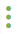 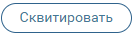 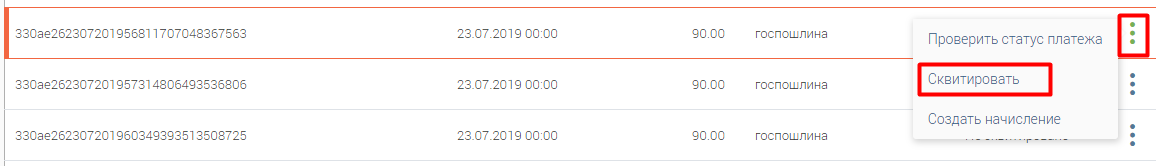 Рисунок 128. Кнопка квитирования платежаВ открывшемся окне выберите начисление, соответствующее платежу. Для упрощения поиска воспользуйтесь фильтрацией по дате и/или строкой поиска. Обратите внимание, что выбрать допустимо только одно начисление. Нажмите на радиокнопку рядом с выбранным начислением и нажмите «Сквитировать». 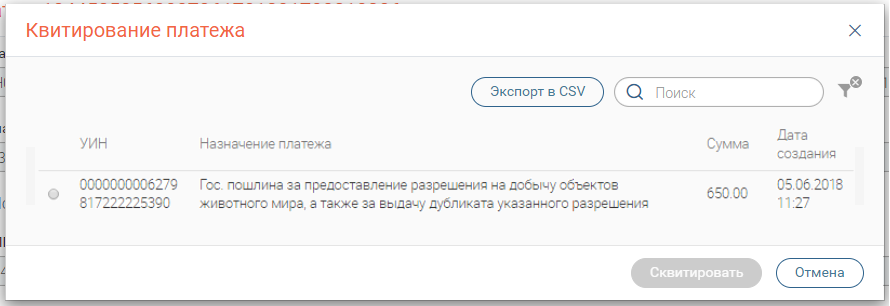 Рисунок 129. Квитирование платежаПо завершении статус платежа изменится на «Сквитировано».Если в списке не нашлось соответствующее платежу начисление, закройте окно квитирования. Нажмите кнопку «» в конце строки платежа и выберите «Создать начисление», либо нажмите одноименную кнопку в форме платежа. В открывшемся окне выберите одно из трех доступных действий: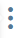 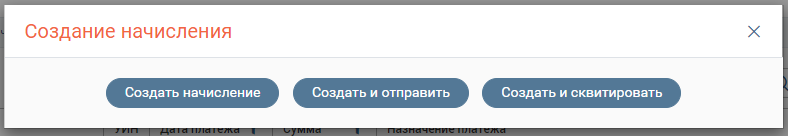 Рисунок 130. Действия по созданию начисления.«Создать начисление» - создает начисление на основе выбранного платежа без отправки в ГИС ГМП. Такое начисление сохраняется в раздел «Начисления» со статусом «Создано» и доступно для дальнейшего редактирования.«Создать и отправить» - создает начисление на основе выбранного платежа с отправкой в ГИС ГМП. В случае прохождения валидации такое начисление переходит в статус «Не сквитировано» и доступно для ручного квитирования.«Создать и сквитировать» - создает начисление на основе выбранного платежа с отправкой в ГИС ГМП. В случае прохождения валидации такое начисление автоматически квитируется с выбранным платежом. По завершении обработки начисление и платеж переходят в статус «Сквитировано».Подробнее о работе с начислениями см. в п. 9.1.Показатель основания платежа (значение, выбранное в одноименном поле 13)Что указывается в поле 15 «Показатель номера документа»00добровольное погашение задолженности по истекшим налоговым, расчетным (отчетным) периодам при отсутствии требования налогового органа об уплате налогов (сборов) (далее по тексту - ЗД)0платежи текущего года (далее по тексту - ТП)0погашение должником задолженности в ходе процедур, применяемых в деле о банкротстве (далее по тексту - ПБ)номер дела или материала, рассмотренного арбитражным судомпогашение задолженности по исполнительному документу (далее по тексту - АР)номер исполнительного документа и возбужденного на основании его исполнительного производствапогашение задолженности по акту проверки (далее по тексту - АП)номер решения о привлечении к ответственности за совершение налогового правонарушения или об отказе в привлечении к ответственности за совершение налогового правонарушенияпогашение задолженности по требованию налогового органа об уплате налогов (сборов) (далее по тексту - ТР)номер требования налогового органа об уплате налога (сбора)погашение задолженности, приостановленной к взысканию (далее по тексту - ПР)номер решения о приостановлении взысканияпогашение инвестиционного налогового кредита (далее по тексту - ИН)номер решения о предоставлении инвестиционного налогового кредитапогашение отсроченной задолженности (далее по тексту - ОТ)номер решения об отсрочкепогашение рассроченной задолженности (далее по тексту - РС)номер решения о рассрочкепогашение реструктурируемой задолженности (далее по тексту - РТ)номер решения о реструктуризациипогашение текущей задолженности в ходе процедур, применяемых в деле о банкротстве (далее по тексту - ЗТ)Не требуетсяпогашение учредителем (участником) должника, собственником имущества должника - унитарного предприятия или третьим лицом задолженности в ходе процедур, применяемых в деле о банкротстве (далее по тексту - ТЛ)номер определения арбитражного суда об удовлетворении заявления о намерении погасить требования к должникутекущий платеж физического лица - клиента банка (владельца счета), уплачиваемый со своего банковского счета (далее по тексту - БФ)Не требуется